GOLDILOCKS AND THE THREE BEARS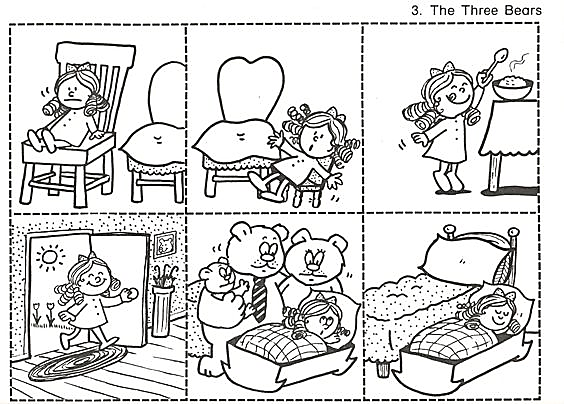 